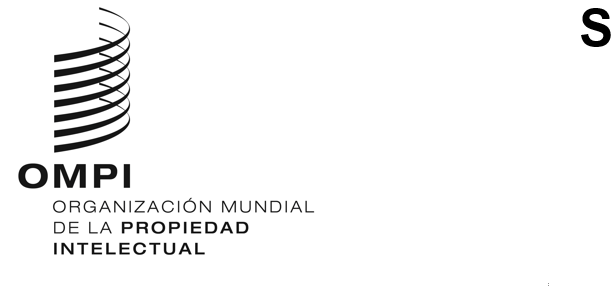 GRATK/DC/1 Prov.ORIGINAL: inglésFECHA: 14 de diciembre de 2023Conferencia Diplomática para la Celebración de un Instrumento Jurídico Internacional relativo a la Propiedad Intelectual, los Recursos Genéticos y los Conocimientos Tradicionales Asociados a los Recursos GenéticosGinebra, 13 a 24 de mayo de 2024PROYECTO DE ORDEN DEL DÍApreparado por la Secretaría1.	Apertura de la Conferencia por el director general de la OMPI2.	Examen y aprobación del Reglamento de la Conferencia Diplomática3.	Elección del presidente/de la presidenta de la Conferencia4.	Examen y aprobación del orden del día5.	Elección de los vicepresidentes de la Conferencia6.	Elección de los miembros de la Comisión de Verificación de Poderes7.	Elección de los miembros del Comité de Redacción8.	Elección de los integrantes de las Mesas de la Comisión de Verificación de Poderes, de las Comisiones Principales y del Comité de Redacción9.	Declaraciones de apertura de las delegaciones y los representantes de los observadores10.	Examen del primer informe de la Comisión de Verificación de Poderes11.	Examen de los textos propuestos por las Comisiones Principales12.	Examen del segundo informe de la Comisión de Verificación de Poderes13.	Adopción del Tratado14.	Adopción de toda recomendación, resolución, declaración concertada o acta final15.	Declaraciones de clausura de las delegaciones y los representantes de los observadoresClausura de la Conferencia por el presidente/la presidenta[Fin del documento]